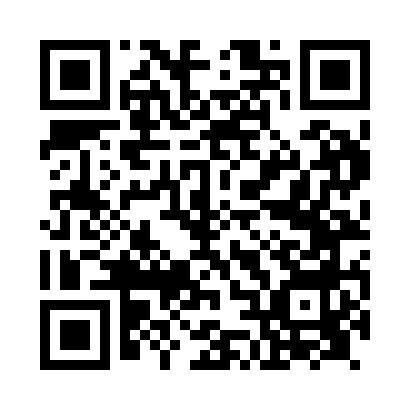 Prayer times for Allt Darrarie, UKWed 1 May 2024 - Fri 31 May 2024High Latitude Method: Angle Based RulePrayer Calculation Method: Islamic Society of North AmericaAsar Calculation Method: HanafiPrayer times provided by https://www.salahtimes.comDateDayFajrSunriseDhuhrAsrMaghribIsha1Wed3:175:241:106:238:5711:032Thu3:165:211:096:258:5911:043Fri3:145:191:096:269:0111:054Sat3:135:171:096:279:0311:065Sun3:125:141:096:289:0511:076Mon3:115:121:096:309:0711:087Tue3:105:101:096:319:0911:098Wed3:095:081:096:329:1111:109Thu3:085:061:096:339:1311:1110Fri3:065:041:096:349:1511:1211Sat3:055:011:096:359:1711:1312Sun3:044:591:096:379:1911:1413Mon3:034:571:096:389:2111:1514Tue3:024:551:096:399:2311:1615Wed3:014:531:096:409:2511:1716Thu3:004:521:096:419:2711:1817Fri3:004:501:096:429:2911:1918Sat2:594:481:096:439:3111:2019Sun2:584:461:096:449:3311:2120Mon2:574:441:096:459:3511:2221Tue2:564:431:096:469:3711:2322Wed2:554:411:096:479:3811:2423Thu2:554:391:096:489:4011:2524Fri2:544:381:096:499:4211:2625Sat2:534:361:106:509:4411:2726Sun2:524:351:106:519:4511:2827Mon2:524:331:106:529:4711:2928Tue2:514:321:106:539:4811:2929Wed2:514:311:106:549:5011:3030Thu2:504:291:106:549:5211:3131Fri2:494:281:106:559:5311:32